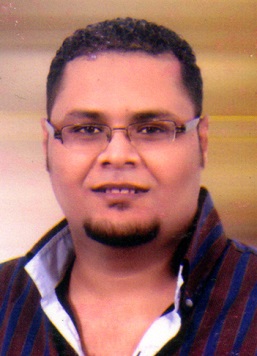 AHMED NAGGAR MOHAMEDElectrical EngineerSUMMARYAn electrical engineer in fields of ( Electric elevator - Electrical Distribuion - Construction and solar power plants ) to work in an enviroment where I can contribute my skills , knowledge and experience towards benefiting the workplace and to prove my potential through hard work  , reliability ,ambitiousness and integrity WORK EXPERIENCE2017 PresentSOLAR POWER PLANTS TESTING  ENGINEER  in Benban solar stations at :CONECON  SOLAR  POWER  PLANTS  COMPANYI was the engineer in charge of 1. DC String Cable Test:
            - Open Circuit Voltage "Voc"
            - Short Circuit Current "Isc"
            - Insulation Resistance "Riso"
            - Polarity Check
            - Irradiance and Temperature Check
2. DC Main Cable Test:
            - Insulation Resistance "Riso"
3. Earthing Conductor Test:
            - Continuity Test "Rpe"2014 - 2016Electrical Engineer at :Atlas for electric elevators company I was the Engineer in charge of contracts and delivery of business undertaken by the company to the consultant engineers monitor and review workers and technicians working within the company2013 - 2014Electrical sales Engineer at :Hanz lifting company2012 - 2013Electrical site EngineerElofoq for Trading and ContractingEDUCATION2005 - 2011Bachelor of  Power Electrical Engineering      El Shorouk AcademySKILLSLooking for new technologiesEnglish language(Read and write very good and very good in speaking.)High Communication SkillsLooking for new technologiesWork hardDetermined personCOURSESAutoCAD Autodesk  CourseSolar Power Course
Electrical distribution courseComputer software & Hardware maintenance
TRAINING  DURING  STUDYTraining at Zatco Contractors Company LuxorTraining at Kima company Aswan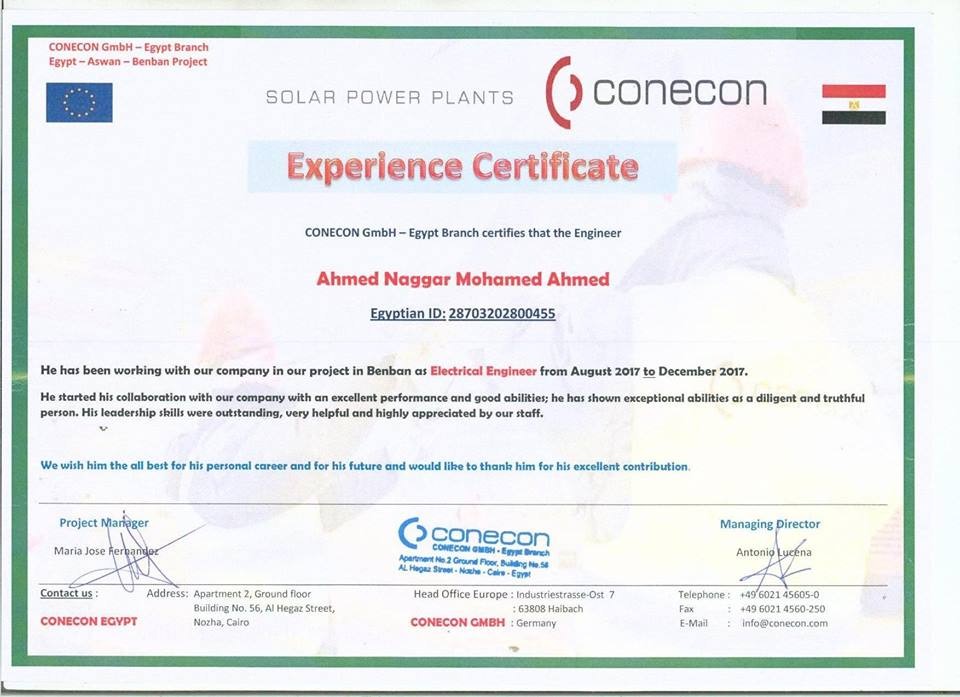 